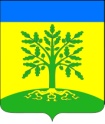 АДМИНИСТРАЦИЯ МАЛАМИНСКОГО СЕЛЬСКОГО ПОСЕЛЕНИЯУСПЕНСКОГО РАЙОНАПОСТАНОВЛЕНИЕ01.10.2021								             № 54с. МаламиноОб утверждении Плана мероприятий противодействия коррупции в      Маламинском сельском поселении Успенского района на 2021-2024 годыВ целях приведения в соответствие с действующим законодательством нормативных правовых актов администрации Маламинского сельского поселения Успенского района, снижения уровня коррупции и повышения эффективности системы противодействия коррупции в Маламинском сельском поселении Успенского района, руководствуясь Указом Президента Российской Федерации от 16.08.2021 года № 478 «О Национальном плане противодействия коррупции на 2021-2024 годы» п о с т а н о в л я ю:1.Утвердить План мероприятий противодействия коррупции в Маламинском сельском поселении Успенского района на 2021-2024 годы.2.Контроль за выполнением настоящего постановления возложить на ведущего специалиста администрации Маламинского сельского поселения Успенского района  Г.Н. Халяпину3.Настоящее постановление вступает в силу со дня его подписания.Глава Маламинского сельского поселения Успенского района                                                          А.Н. БулановПроект подготовлен и внесен:Ведущий специалист администрацииМаламинского сельского поселенияУспенского района							       Г.Н. ХаляпинаПЛАН
мероприятий противодействия коррупции в Маламинском сельском поселении Успенского района на 2021-2024 годыВедущий специалист администрацииМаламинского сельского поселенияУспенского района 							   Г.Н. ХаляпинаПриложениек постановлению администрацииМаламинского сельского поселения Успенского района от «___»_________ 2021 года №____№п/пНаименование мероприятийСрок исполненияОтветственные за исполнение1. Мероприятия по противодействию коррупции1. Мероприятия по противодействию коррупции1. Мероприятия по противодействию коррупции1. Мероприятия по противодействию коррупцииОценка восприятия уровня коррупции и мониторинг коррупционных рисковОценка восприятия уровня коррупции и мониторинг коррупционных рисковОценка восприятия уровня коррупции и мониторинг коррупционных рисковОценка восприятия уровня коррупции и мониторинг коррупционных рисков1.1Оценка восприятия уровня коррупции в Маламинском сельском поселении, размещение результатов в средствах массовой информации и на официальном сайте в информационно-телекоммуникационной сети "Интернет"ежегодноВедущий специалист администрации Маламинского сельского поселения1.2Проведение мониторинга коррупционных рисков в Маламинском сельском поселении, размещение результатов в средствах массовой информации и на официальном сайте в информационно-телекоммуникационной сети "Интернет"ежегодноВедущий специалист администрации Маламинского сельского поселенияПротиводействие коррупции в администрации Маламинского сельского поселения Успенского районаПротиводействие коррупции в администрации Маламинского сельского поселения Успенского районаПротиводействие коррупции в администрации Маламинского сельского поселения Успенского районаПротиводействие коррупции в администрации Маламинского сельского поселения Успенского района2.1.Организация мероприятий по профессиональному развитию в области противодействия коррупции для муниципальных служащих, в должностные обязанности которых входит участие в противодействии коррупции, в том числе их обучение по дополнительным профессиональным программам в области противодействия коррупциив течение годаВедущий специалист администрации Маламинского сельского поселения2.2.Организация мероприятий по профессиональному развитию в области противодействия коррупции для лиц, впервые поступивших на муниципальную службу, и замещающих должности, связанные с соблюдением антикоррупционных стандартовв течение годаВедущий специалист администрации Маламинского сельского поселения2.3.Организация мероприятий по профессиональному развитию в области противодействия коррупции для муниципальных служащих, в должностные обязанности которых входит участие в проведении закупок товаров, работ, услуг для обеспечения муниципальных нужд, в том числе их обучение по дополнительным профессиональным программам в области противодействия коррупциив течение годаВедущий специалист администрации Маламинского сельского поселения2.4.Анализ сведений о доходах, об имуществе и обязательствах имущественного характера, представленных гражданами, претендующими на замещение должностей муниципальной службы, муниципальными служащими, руководителями муниципальных учрежденийв течение годаВедущий специалист администрации Маламинского сельского поселения2.5.Осуществление проверок достоверности и полноты сведений о доходах, об имуществе и обязательствах имущественного характера, соблюдения запретов и ограничений, исполнения обязанностей, установленных в целях противодействия коррупции, в отношении лиц, замещающих должности муниципальной службыв течение годаВедущий специалист администрации Маламинского сельского поселения2.6.Организация работы по рассмотрению уведомлений муниципальных служащих о факте обращения в целях склонения к совершению коррупционных правонарушенийв течение годаВедущий специалист администрации Маламинского сельского поселения2.7.Осуществление контроля исполнения муниципальными служащими обязанности по предварительному уведомлению представителя нанимателя (работодателя) о выполнении иной оплачиваемой работыв течение годаВедущий специалист администрации Маламинского сельского поселения2.8.Мониторинг исполнения установленного порядка сообщения муниципальными служащими о получении подарка в связи с их должностным положением или исполнением ими должностных обязанностейв течение годаВедущий специалист администрации Маламинского сельского поселения2.9.Мониторинг исполнения муниципальными служащими обязанности передавать принадлежащие им ценные бумаги (доли - участия, паи в уставных (складочных) капиталах организаций) в доверительное управление в целях предотвращения или урегулирования конфликта интересовв течение годаВедущий специалист администрации Маламинского сельского поселения2.10.Мониторинг соблюдения порядка участия лиц, замещающих должности муниципальной службы, в управлении коммерческими и некоммерческими организациямив течение годаВедущий специалист администрации Маламинского сельского поселения2.11.Информирование муниципальных служащих о требованиях законодательства Российской Федерации о противодействии коррупции и его изменениях, формирование антикоррупционного поведенияв течение годаВедущий специалист администрации Маламинского сельского поселения2.12.Проведение в установленном порядке антикоррупционной экспертизы проектов муниципальных нормативных правовых актовв течение годаВедущий специалист администрации Маламинского сельского поселения2.13.Проведение в установленном порядке мониторинга правоприменения муниципальных нормативных правовых актовв течение годаВедущий специалист администрации Маламинского сельского поселения2.14.Принятие (издание), изменение или признание утратившими силу (отмена) муниципальных нормативных правовых актов, направленных на устранение нарушений, выявленных при мониторинге правопримененияв течение года (по итогам реализации пункта 2.13)Ведущий специалист администрации Маламинского сельского поселения2.15.Проведение комплекса мероприятий по обеспечению открытости и прозрачности процедур (правил) определения стоимости находящихся в муниципальной собственности объектов недвижимого имущества и акций (долей участия в уставных (складочных) капиталах и паев в паевых фондах организаций) при принятии решений о распоряжении указанным имуществом путем отчуждения, передачи в аренду, внесения в уставный капитал или паевой фонд организации имущественного взноса, а также при приобретении объектов недвижимого имущества и акций (долей участия в уставных (складочных) капиталах и паев в паевых фондах организаций) в муниципальную собственностьв течение годаВедущий специалист администрации Маламинского сельского поселения2.16.Мониторинг соблюдения законодательства Российской Федерации о противодействии коррупции в муниципальных учрежденияхв течение годаВедущий специалист администрации Маламинского сельского поселения2.17.Организация работы по рассмотрению сообщений, поступивших по различным каналам получения информации «горячая линия», по которым граждане могут конфиденциально, не опасаясь преследования, сообщать о возможных коррупционных правонарушениях, а также анализ практики рассмотрения и проверки полученной информации и принимаемых мер реагированияв течение годаВедущий специалист администрации Маламинского сельского поселения3. Совершенствование взаимодействия органов местного самоуправления со средствами массовой информации, населением и институтами гражданского общества по вопросам противодействия коррупции3. Совершенствование взаимодействия органов местного самоуправления со средствами массовой информации, населением и институтами гражданского общества по вопросам противодействия коррупции3. Совершенствование взаимодействия органов местного самоуправления со средствами массовой информации, населением и институтами гражданского общества по вопросам противодействия коррупции3. Совершенствование взаимодействия органов местного самоуправления со средствами массовой информации, населением и институтами гражданского общества по вопросам противодействия коррупции3.1.Создание и продвижение социальной антикоррупционной рекламы, осуществление комплекса иных информационно-просветительских мероприятий антикоррупционной направленностив течение годаВедущий специалист администрации Маламинского сельского поселения3.2.Осуществление мероприятий по информированию граждан о требованиях законодательства о противодействии коррупции и создание в обществе атмосферы нетерпимости к коррупционным проявлениям с привлечением представителей некоммерческих организаций, уставная деятельность которых связана с противодействием коррупции, а также других институтов гражданского обществав течение годаВедущий специалист администрации Маламинского сельского поселения